Personal information you provide may be used for purposes other than that for which it was originally collected (s. 15.04(1)(m)Wis. Stats.).An Equal Opportunity EmployerAH-PO-2730.docx  rev. 06/2020fAH-PO-2730.docx  rev. 06/2020fAH-PO-2730.docx  rev. 06/2020f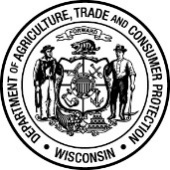 Wisconsin Department of Agriculture, Trade and Consumer ProtectionDivision of Animal Health, Bureau of Animal Disease Control2811 Agriculture Drive,  PO Box 8911,   Madison, WI 53708-8911Phone:  (608) 224-4872   Fax:  (608) 224-4871Wisconsin Department of Agriculture, Trade and Consumer ProtectionDivision of Animal Health, Bureau of Animal Disease Control2811 Agriculture Drive,  PO Box 8911,   Madison, WI 53708-8911Phone:  (608) 224-4872   Fax:  (608) 224-4871Wisconsin Associate Flock FormWisconsin Associate Flock Forms. ATCP 10.40 (3), Wis. Adm. CodeWisconsin Associate Flock:  The owner of a flock of poultry or farm-raised game birds may use the Wisconsin Associate Flock Form to document that their flock was acquired directly from a Wisconsin Tested Flock, Wisconsin Associate Flock, NPIP flock or an NPIP affiliate flock for the purpose of exhibition at a fair or poultry show. (See s. ATCP 10.40 (1) (c) and (3), Wis. Adm. Code) The owner of a flock of poultry or farm-raised game birds may complete the Wisconsin Associate Flock Form if all birds or eggs introduced to their flock were acquired directly from a Wisconsin Tested Flock, Wisconsin Associate Flock, NPIP flock or an NPIP affiliate flock.  An invoice or documentation showing that all of the birds or bird eggs in the flock were acquired directly from a Wisconsin Tested Flock, Wisconsin Associate Flock, NPIP flock or an NPIP affiliate flock must accompany the Wisconsin Associate Flock Form when presented for exhibition at a fair of poultry show.Instructions on completing this formFlock Owner InformationIf you are doing business as a sole proprietor or a married couple, enter the name(s) of the individual(s) under the flock If you are doing business as a sole proprietor or a married couple, enter the name(s) of the individual(s) under the flock owner’s information.  If you have formally formed the business into a Partnership, Corporation, Limited Liability Company (LLC), Limited Liability Partnership (LLP), Trust, Cooperative or other legally constituted entity, enter the complete name of that legal entity under the flock owner’s information.Identify a primary contact for the flock.  List the mailing address of the flock owner.Flock InformationList the address and county where the flock is physically kept and the livestock premises code for that location. All premises that house livestock (including poultry and farm-raised game birds) are required to have a premises code as of January 1, 2006.  Registration is free.  If you do not have a livestock premises code, contact WLIC at 888-808-1910 to obtain one or register online at www.wiid.org and list it on this form.Quantity and type of birds in flockUnder “Quantity” for poultry and farm-raised game birds, record the number of birds of a similar species.  Also list the source flock from where the birds or eggs were directly acquired.  Complete all requested information.  Proof of Prior Flock’s StatusSign the form verifying that the statement certifying that all poultry or farm-raised game birds were acquired directly from a Wisconsin Tested Flock, Wisconsin Associate Flock, NPIP flock or an NPIP affiliate flock is correct.  Present your Wisconsin Associate Flock Form at the fair or poultry show along with photocopies of the Wisconsin Tested Flock Form, invoice from NPIP flock or NPIP VS Form 9-3 (Report of Sales) as proof of status of each of the prior flocks.  What to do with this form:This completed form must accompany birds and eggs for exhibition at fairs or poultry shows along with an invoice or documentation showing that all of the birds or bird eggs in the flock were acquired directly from a Wisconsin Tested Flock, Wisconsin Associate Flock, NPIP flock or an NPIP affiliate flock.This completed form is valid as long as all birds or eggs introduced to the flock were acquired directly from a Wisonsin Tested Flock, Wisconsin Associate Flock, NPIP flock or an NPIP affiliate flock.Retain a copy of this form and all corresponding invoices and documents for your recordsRecord all sales of birds on the Wisconsin Intrastate Sale of Poultry (form # AH-PO-2740).  Provide a copy of the Wisconsin Tested Flock Form to all purchasers.Wisconsin Associate Flock:  The owner of a flock of poultry or farm-raised game birds may use the Wisconsin Associate Flock Form to document that their flock was acquired directly from a Wisconsin Tested Flock, Wisconsin Associate Flock, NPIP flock or an NPIP affiliate flock for the purpose of exhibition at a fair or poultry show. (See s. ATCP 10.40 (1) (c) and (3), Wis. Adm. Code) The owner of a flock of poultry or farm-raised game birds may complete the Wisconsin Associate Flock Form if all birds or eggs introduced to their flock were acquired directly from a Wisconsin Tested Flock, Wisconsin Associate Flock, NPIP flock or an NPIP affiliate flock.  An invoice or documentation showing that all of the birds or bird eggs in the flock were acquired directly from a Wisconsin Tested Flock, Wisconsin Associate Flock, NPIP flock or an NPIP affiliate flock must accompany the Wisconsin Associate Flock Form when presented for exhibition at a fair of poultry show.Instructions on completing this formFlock Owner InformationIf you are doing business as a sole proprietor or a married couple, enter the name(s) of the individual(s) under the flock If you are doing business as a sole proprietor or a married couple, enter the name(s) of the individual(s) under the flock owner’s information.  If you have formally formed the business into a Partnership, Corporation, Limited Liability Company (LLC), Limited Liability Partnership (LLP), Trust, Cooperative or other legally constituted entity, enter the complete name of that legal entity under the flock owner’s information.Identify a primary contact for the flock.  List the mailing address of the flock owner.Flock InformationList the address and county where the flock is physically kept and the livestock premises code for that location. All premises that house livestock (including poultry and farm-raised game birds) are required to have a premises code as of January 1, 2006.  Registration is free.  If you do not have a livestock premises code, contact WLIC at 888-808-1910 to obtain one or register online at www.wiid.org and list it on this form.Quantity and type of birds in flockUnder “Quantity” for poultry and farm-raised game birds, record the number of birds of a similar species.  Also list the source flock from where the birds or eggs were directly acquired.  Complete all requested information.  Proof of Prior Flock’s StatusSign the form verifying that the statement certifying that all poultry or farm-raised game birds were acquired directly from a Wisconsin Tested Flock, Wisconsin Associate Flock, NPIP flock or an NPIP affiliate flock is correct.  Present your Wisconsin Associate Flock Form at the fair or poultry show along with photocopies of the Wisconsin Tested Flock Form, invoice from NPIP flock or NPIP VS Form 9-3 (Report of Sales) as proof of status of each of the prior flocks.  What to do with this form:This completed form must accompany birds and eggs for exhibition at fairs or poultry shows along with an invoice or documentation showing that all of the birds or bird eggs in the flock were acquired directly from a Wisconsin Tested Flock, Wisconsin Associate Flock, NPIP flock or an NPIP affiliate flock.This completed form is valid as long as all birds or eggs introduced to the flock were acquired directly from a Wisonsin Tested Flock, Wisconsin Associate Flock, NPIP flock or an NPIP affiliate flock.Retain a copy of this form and all corresponding invoices and documents for your recordsRecord all sales of birds on the Wisconsin Intrastate Sale of Poultry (form # AH-PO-2740).  Provide a copy of the Wisconsin Tested Flock Form to all purchasers.Wisconsin Associate Flock:  The owner of a flock of poultry or farm-raised game birds may use the Wisconsin Associate Flock Form to document that their flock was acquired directly from a Wisconsin Tested Flock, Wisconsin Associate Flock, NPIP flock or an NPIP affiliate flock for the purpose of exhibition at a fair or poultry show. (See s. ATCP 10.40 (1) (c) and (3), Wis. Adm. Code) The owner of a flock of poultry or farm-raised game birds may complete the Wisconsin Associate Flock Form if all birds or eggs introduced to their flock were acquired directly from a Wisconsin Tested Flock, Wisconsin Associate Flock, NPIP flock or an NPIP affiliate flock.  An invoice or documentation showing that all of the birds or bird eggs in the flock were acquired directly from a Wisconsin Tested Flock, Wisconsin Associate Flock, NPIP flock or an NPIP affiliate flock must accompany the Wisconsin Associate Flock Form when presented for exhibition at a fair of poultry show.Instructions on completing this formFlock Owner InformationIf you are doing business as a sole proprietor or a married couple, enter the name(s) of the individual(s) under the flock If you are doing business as a sole proprietor or a married couple, enter the name(s) of the individual(s) under the flock owner’s information.  If you have formally formed the business into a Partnership, Corporation, Limited Liability Company (LLC), Limited Liability Partnership (LLP), Trust, Cooperative or other legally constituted entity, enter the complete name of that legal entity under the flock owner’s information.Identify a primary contact for the flock.  List the mailing address of the flock owner.Flock InformationList the address and county where the flock is physically kept and the livestock premises code for that location. All premises that house livestock (including poultry and farm-raised game birds) are required to have a premises code as of January 1, 2006.  Registration is free.  If you do not have a livestock premises code, contact WLIC at 888-808-1910 to obtain one or register online at www.wiid.org and list it on this form.Quantity and type of birds in flockUnder “Quantity” for poultry and farm-raised game birds, record the number of birds of a similar species.  Also list the source flock from where the birds or eggs were directly acquired.  Complete all requested information.  Proof of Prior Flock’s StatusSign the form verifying that the statement certifying that all poultry or farm-raised game birds were acquired directly from a Wisconsin Tested Flock, Wisconsin Associate Flock, NPIP flock or an NPIP affiliate flock is correct.  Present your Wisconsin Associate Flock Form at the fair or poultry show along with photocopies of the Wisconsin Tested Flock Form, invoice from NPIP flock or NPIP VS Form 9-3 (Report of Sales) as proof of status of each of the prior flocks.  What to do with this form:This completed form must accompany birds and eggs for exhibition at fairs or poultry shows along with an invoice or documentation showing that all of the birds or bird eggs in the flock were acquired directly from a Wisconsin Tested Flock, Wisconsin Associate Flock, NPIP flock or an NPIP affiliate flock.This completed form is valid as long as all birds or eggs introduced to the flock were acquired directly from a Wisonsin Tested Flock, Wisconsin Associate Flock, NPIP flock or an NPIP affiliate flock.Retain a copy of this form and all corresponding invoices and documents for your recordsRecord all sales of birds on the Wisconsin Intrastate Sale of Poultry (form # AH-PO-2740).  Provide a copy of the Wisconsin Tested Flock Form to all purchasers.AH-PO-2730.docx  rev. 06/2020fAH-PO-2730.docx  rev. 06/2020fAH-PO-2730.docx  rev. 06/2020fAH-PO-2730.docx  rev. 06/2020fAH-PO-2730.docx  rev. 06/2020fAH-PO-2730.docx  rev. 06/2020fAH-PO-2730.docx  rev. 06/2020fAH-PO-2730.docx  rev. 06/2020fAH-PO-2730.docx  rev. 06/2020fAH-PO-2730.docx  rev. 06/2020fWisconsin Department of Agriculture, Trade and Consumer ProtectionDivision of Animal Health, Bureau of Animal Disease Control2811 Agriculture Drive,  PO Box 8911,   Madison, WI 53708-8911Phone:  (608) 224-4872   Fax:  (608) 224-4871Wisconsin Department of Agriculture, Trade and Consumer ProtectionDivision of Animal Health, Bureau of Animal Disease Control2811 Agriculture Drive,  PO Box 8911,   Madison, WI 53708-8911Phone:  (608) 224-4872   Fax:  (608) 224-4871Wisconsin Department of Agriculture, Trade and Consumer ProtectionDivision of Animal Health, Bureau of Animal Disease Control2811 Agriculture Drive,  PO Box 8911,   Madison, WI 53708-8911Phone:  (608) 224-4872   Fax:  (608) 224-4871Wisconsin Department of Agriculture, Trade and Consumer ProtectionDivision of Animal Health, Bureau of Animal Disease Control2811 Agriculture Drive,  PO Box 8911,   Madison, WI 53708-8911Phone:  (608) 224-4872   Fax:  (608) 224-4871Wisconsin Department of Agriculture, Trade and Consumer ProtectionDivision of Animal Health, Bureau of Animal Disease Control2811 Agriculture Drive,  PO Box 8911,   Madison, WI 53708-8911Phone:  (608) 224-4872   Fax:  (608) 224-4871Wisconsin Department of Agriculture, Trade and Consumer ProtectionDivision of Animal Health, Bureau of Animal Disease Control2811 Agriculture Drive,  PO Box 8911,   Madison, WI 53708-8911Phone:  (608) 224-4872   Fax:  (608) 224-4871Wisconsin Department of Agriculture, Trade and Consumer ProtectionDivision of Animal Health, Bureau of Animal Disease Control2811 Agriculture Drive,  PO Box 8911,   Madison, WI 53708-8911Phone:  (608) 224-4872   Fax:  (608) 224-4871Wisconsin Department of Agriculture, Trade and Consumer ProtectionDivision of Animal Health, Bureau of Animal Disease Control2811 Agriculture Drive,  PO Box 8911,   Madison, WI 53708-8911Phone:  (608) 224-4872   Fax:  (608) 224-4871Wisconsin Department of Agriculture, Trade and Consumer ProtectionDivision of Animal Health, Bureau of Animal Disease Control2811 Agriculture Drive,  PO Box 8911,   Madison, WI 53708-8911Phone:  (608) 224-4872   Fax:  (608) 224-4871Wisconsin Associate Flock FormWisconsin Associate Flock FormWisconsin Associate Flock FormWisconsin Associate Flock FormWisconsin Associate Flock FormWisconsin Associate Flock Forms. ATCP 10.40 (3), Wis. Adm. Codes. ATCP 10.40 (3), Wis. Adm. Codes. ATCP 10.40 (3), Wis. Adm. Codes. ATCP 10.40 (3), Wis. Adm. CodeThis form is valid as long as all birds or eggs introduced to the flock were acquired directly from a Wisconsin Tested Flock, Wisconsin Associate Flock, NPIP flock or an NPIP affiliate flock.This form is valid as long as all birds or eggs introduced to the flock were acquired directly from a Wisconsin Tested Flock, Wisconsin Associate Flock, NPIP flock or an NPIP affiliate flock.This form is valid as long as all birds or eggs introduced to the flock were acquired directly from a Wisconsin Tested Flock, Wisconsin Associate Flock, NPIP flock or an NPIP affiliate flock.This form is valid as long as all birds or eggs introduced to the flock were acquired directly from a Wisconsin Tested Flock, Wisconsin Associate Flock, NPIP flock or an NPIP affiliate flock.This form is valid as long as all birds or eggs introduced to the flock were acquired directly from a Wisconsin Tested Flock, Wisconsin Associate Flock, NPIP flock or an NPIP affiliate flock.This form is valid as long as all birds or eggs introduced to the flock were acquired directly from a Wisconsin Tested Flock, Wisconsin Associate Flock, NPIP flock or an NPIP affiliate flock.This form is valid as long as all birds or eggs introduced to the flock were acquired directly from a Wisconsin Tested Flock, Wisconsin Associate Flock, NPIP flock or an NPIP affiliate flock.This form is valid as long as all birds or eggs introduced to the flock were acquired directly from a Wisconsin Tested Flock, Wisconsin Associate Flock, NPIP flock or an NPIP affiliate flock.This form is valid as long as all birds or eggs introduced to the flock were acquired directly from a Wisconsin Tested Flock, Wisconsin Associate Flock, NPIP flock or an NPIP affiliate flock.This form is valid as long as all birds or eggs introduced to the flock were acquired directly from a Wisconsin Tested Flock, Wisconsin Associate Flock, NPIP flock or an NPIP affiliate flock.FLOCK OWNER INFORMATION:  (Individual or other legal entity – See instructions)FLOCK OWNER INFORMATION:  (Individual or other legal entity – See instructions)FLOCK OWNER INFORMATION:  (Individual or other legal entity – See instructions)FLOCK OWNER INFORMATION:  (Individual or other legal entity – See instructions)FLOCK OWNER INFORMATION:  (Individual or other legal entity – See instructions)FLOCK OWNER INFORMATION:  (Individual or other legal entity – See instructions)FLOCK OWNER INFORMATION:  (Individual or other legal entity – See instructions)FLOCK OWNER INFORMATION:  (Individual or other legal entity – See instructions)FLOCK OWNER INFORMATION:  (Individual or other legal entity – See instructions)FLOCK OWNER INFORMATION:  (Individual or other legal entity – See instructions)INDIVIDUAL’S NAME: LASTINDIVIDUAL’S NAME: LASTFIRSTORORNAME OF LEGAL ENTITYNAME OF LEGAL ENTITYNAME OF LEGAL ENTITYNAME OF LEGAL ENTITYNAME OF LEGAL ENTITYPRIMARY CONTACT FOR FLOCK:PRIMARY CONTACT FOR FLOCK:PRIMARY CONTACT FOR FLOCK:PRIMARY CONTACT FOR FLOCK:PRIMARY CONTACT FOR FLOCK:PRIMARY CONTACT FOR FLOCK:PRIMARY CONTACT FOR FLOCK:PRIMARY CONTACT FOR FLOCK:CONTACT PHONE:(       )     -     CONTACT PHONE:(       )     -     FLOCK OWNER MAILING ADDRESS STREETFLOCK OWNER MAILING ADDRESS STREETFLOCK OWNER MAILING ADDRESS STREETFLOCK OWNER MAILING ADDRESS STREETCITYCITYCITYSTATESTATEZIPFLOCK INFORMATION: FLOCK INFORMATION: FLOCK INFORMATION: FLOCK INFORMATION: FLOCK INFORMATION: ADDRESS OF PREMISES WHERE FLOCK IS KEPT :STREETADDRESS OF PREMISES WHERE FLOCK IS KEPT :STREETCITYSTATEZIPLIVESTOCK PREMISES CODE COUNTYCOUNTYCOUNTYCOUNTYQUANTITY AND TYPE OF BIRDS IN FLOCK:QUANTITY AND TYPE OF BIRDS IN FLOCK:QUANTITY AND TYPE OF BIRDS IN FLOCK:QUANTITY AND TYPE OF BIRDS IN FLOCK:QuantityBreed/StrainColor/VarietyPoultry purchased/acquired fromI certify as flock owner that no other poultry or farm-raised game birds are on my premises other than those listed above.  I am attaching a photocopy of proof (such as an invoice or a NPIP VS 9-3 report of sales form) that all of the birds in the flock were acquired directly from a flock enrolled in the Wisconsin Tested Flock Program, NPIP or NPIP affiliate programs.  I understand that all sales must be recorded on a Wisconsin Intrastate Sale of Poultry/Eggs (form AH-PO-2740) and retained for at least 3 years and be made available for inspection upon request from the Department.  Provide to the purchaser a copy of this Wisconsin Associate Flock Form.I certify as flock owner that no other poultry or farm-raised game birds are on my premises other than those listed above.  I am attaching a photocopy of proof (such as an invoice or a NPIP VS 9-3 report of sales form) that all of the birds in the flock were acquired directly from a flock enrolled in the Wisconsin Tested Flock Program, NPIP or NPIP affiliate programs.  I understand that all sales must be recorded on a Wisconsin Intrastate Sale of Poultry/Eggs (form AH-PO-2740) and retained for at least 3 years and be made available for inspection upon request from the Department.  Provide to the purchaser a copy of this Wisconsin Associate Flock Form.FLOCK OWNER’S SIGNATUREDATE